Al Dirigente ScolasticoI. C. “ De Amicis Bolani” Reggio CalabriaOGGETTO: Domanda per usufruire del congedo parentaleIl/La sottoscritt_ 	, nat_ a  	il	 		in	servizio	presso	codesta	scuola/istituto	in	qualità	di 	,	essendo	padre/madre(1)	del	bambino 	nato il 	/ 	/ 	, comunica che intende assentarsi dal lavoro  per  congedo  parentale,  ai  sensi  dell'art.  32  del  Dlgs.  26/03/2001  n.  151  ed  art.  11  comma  5C.C.N.L. del 15/03/2001, per il periodo dal 	/ 	/ 	al 	/ 	/ 	(totale giorni 	). A tale fine dichiaro, ai sensi degli artt. 45 e 46 del D.P.R. 28 dicembre 2000 n. 445;Che  è  l'unico  genitore  avente  diritto  a  fruire  del  congedo  parentale,  quale  unico  affidatario  del bambino;Che l'altro genitore  	, nato a  	il  	/ 	/ 	,ª	Non è lavoratore dipendente (1);ª	È lavoratore dipendente presso (indicare con esattezza il datore di lavoro e l'indirizzo della sede di servizio),	 	che quindi il congedo parentale fino ad oggi fruito da entrambi i genitori (ovvero : da me solo sottoscritto, quale unico affidatario del minore(1) ) è relativo ai seguenti periodi: 	, lì 	(FIRMA)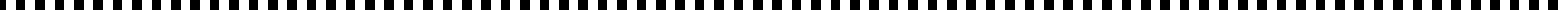 (Conferma dell'altro genitore, qualora egli sia lavoratore dipendente)Il sottoscritt_ 	ai sensi degli artt. 45 e 46 del D.P.R. 28 dicembre 2000 n. 445, conferma la suddetta dichiarazione del sig./sig.ra 	 Data, controfirma ed indirizzo dell'altro genitore.(!) Cancellare le voci che non interessano ed evidenziare invece quelle che interessano, completando i dati, ove richiesto.Genitore(padre o madre)DalAlTotale padreTotale padreTotale madreTotale madreGenitore(padre o madre)DalAlMesiGiorniMesiGiorniTotale periodi fruiti dal padre:Totale periodi fruiti dal padre:Totale periodi fruiti dal padre:Totale periodi fruiti dalla madre:Totale periodi fruiti dalla madre:Totale periodi fruiti dalla madre: